FATYM Vranov nad Dyjí, Náměstí 20, 671 03 Vranov nad Dyjí;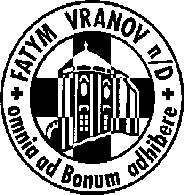 515 296 384, email: vranov@fatym.com; www.fatym.comBankovní spojení: Česká spořitelna č.ú.:1580474329/08005. 5. Třetí neděle velikonoční7,30 Štítary – mše svatá 7,30 Vratěnín – mše svatá9,00 Plenkovice –  mše svatá9,15 Vranov –  mše svatá 10,15 Olbramkostel – mše svatá11,11 Lančov – mše svatá 6. 5. pondělí Památka sv. Jana Sarkandra, kněze a mučedníka6,45 Vranov – mše svatá16,00 Vratěnín – mše svatá ve farní kapli7. 5. úterý po 3. neděli velikonoční – sv. Benedikt II.16,00 Uherčice – mše svatá v domě slečny Součkové,18,06 Štítary – mše svatá8. 5. středa Panny Marie, Prostřednice všech milostí6,00 Vranov kostel – odchod dívčí pěší pouť do Kostelního Vydří, tam cca 19,00 mše svatá7,30 Olbramkostel – mše svatácca v 10 Vranov – mše svatá s poutníky17,00 Šumná – svatá půlhodinka18,00 Lančov – bohoslužba slova9. 5. čtvrtek po 3. neděli velikonoční – sv. Hermuscca v 10 Vranov – mše svatá s poutníky17,00 Vranov – mše svatá18,00 Šumná – mše svatá10. 5. pátek po 3. neděli velikonoční – sv. Izidor  8,00 Vranov – mše svatá16,30 Olbramkostel – mše svatá18,00 Plenkovice – mše svatá18,06 Štítary – mše svatá + příprava na biřmování11. 5. sobota po 2. neděli velikonoční – sv. Ignác z Láconicca 9,15 Vranov – mše svatá s poutníky11,00 Jeníkov – děkovná mše svatá12. 5. Čtvrtá neděle velikonoční7,30 Štítary – mše svatá s pomazáním nemocných7,30 Vratěnín – mše svatá9,00 Plenkovice –  mše svatás pomazáním nemocných9,15 Vranov –  mše svatá 10,15 Olbramkostel – mše svatás pomazáním nemocných11,11 Lančov – mše svatá 11,30 Šumná – mše svatás pomazáním nemocnýchHeslo: Ani rána bez Pána! 8. 5. Dívčí pěší pouť odchod od kostela ve Vranově v 6,00, 11. 5. Jeníkov 11,00 děkovná mše svatá za 20 let spolupráce, 18. 5. Vranov - Superden pro děti začátek 8,30, 24. 5. Noc kostelů, 2. 6. Vranov – posvícení v 9,15 mše svatá; 19.5. pomazání nemocných ve Vratěníně, Vranově a Lančově.